Marin Women’s Commission –– Business Meeting Notes 	 	Tuesday, May 25, 2021   ––   7:00 p.m. – 9:00 p.m. 	 	 	 NotesPresent:  CM, BA, LA, SC, AS, JJ  (RS and KC not yet sworn in)Guests:  Matt White, Becky Bingea, Magali Limeta, Kylie Clark, Renee SurcoufCall to order 7:04Quorum at 7:04Motion to approve the Agenda for May 25, 2021  SC/ASMotion to approve the April 27 2021 Meeting Minutes LA/BAOpen Time for Members of the Public to Speak on Items not on the Agenda   		 Welcome newest commissioners Renee Surcouf (D1) and  Kylie Clark (D5) 	 	Commission Vacancies (press release and social media) 	 	 	 	-1 D1 (1 more possibly coming soon) -1 D4  -1 D5 (1 application coming)Human Right Commission – Commissioner Matt White	 	 			 Sherriff oversight AB1185 county authority to setup office to oversee the Sherriff’s office with subpoena power.   Office can be setup with the vote of the BOS or vote of the peopleJune 17 community forum – author of 1185 talk about the bill.  Matt to share details on the June 17 forum with Chris and the MWC.Research into Youth Court – juveniles sent to restorative justice were largely white but this trend has turned and shown improvementsListening Tour – HRC held regular meetings in community locations throughout Marin to encourage community involvement.   Moving toward having a specific topic of focus to get more direct feedback. CCSW Bootcamp Update  Ideas to consider: *Sonoma Junior Commission on Women*Cedaw and State/Nat’l legislation support *Align with other commissions to enhance power of voice Should we send representatives to NACW in 2022?   Follow up once the budget is updated. 	 	 	 	 	 	 	 	MCCoA Presentation Update (Crystal)Marin County Commission on Aging – Crystal did a presentation about our work Crystal will send to Chris who will distribute to MWCNominating Committee present slate 	 	 	 	 	 	 	 SC presented the slate:  Chair- ShereneVice-Chair - AmySecretary - SallyTreasurer - BarbaraNominating committee - Laura, Sally, BarbaraAssociation of California Commissions for women delegate - SallyAlternate- openNational rep - ShereneDelegate - LauraMTGC co-chair - CrystalSART committee - Crystal, Barbara, LauraEqual Employment Advisory Committee - CrystalConsent Decree Committee - Amy, ShereneMotion for slate approved:  LA, JJ		Vote Yes:  AS, SC, JJ, CM, LA, Retreat Committee Update  June 19 booked Tanis from Food Bank as a Speaker  10:30am10-12 noon meeting Homework:  Review Mission Statement and Strategic Plan, Review slides from CCSW bootcampMeeting will be in person and outdoors Budget for meeting – Barbara to reach out to Chris Commission on Aging - Debrief 	 duplicate agenda itemOutreach Orders: Bloom, Spahr Center, Etc. 	Purchased mirrors for Bloom – 400 stand up mirrors for their kits Emergency whistles on a key chain with light – 50% to Spahr and 50% for other eventsParting gifts for commissioners Open Time for Commissioners 	 SC meeting with Supervisor: Reach out to Womens Pact in San Rafael, Women on BoardsYellow card for RetreatGet on BOS schedule Amy still trying to get an appt with NOW to move Consent Decree discussion forwardNext meeting will be the retreat June 19 	 	 	 	 	 	 	 	 	 	Adjournment 	 	 	 	 	 	 	 	 	 	Meeting adjourned at 8:14pm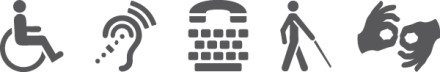 For disability accommodations please phone (Voice) (415) 473-6189, CA Relay 711, or e-mail cshaw@marincounty.org at least five business days in advance of the event. The County will do its best to fulfill requests received with less than five business days’ notice. Copies of documents are available in alternative formats, upon request. 